ВИКОНАЙТЕ ЗАВДАННЯ №3У власній папці створити папку з назвою Mission3У папці Mission3 створити папку з назвою cssУ папці Mission3 створити файл index.htmlУ папці css створити файл style.cssУ файлі index.html створити структуру html-документу та ввести заголовок документу Mission3 та підключити файл стилів style.cssПідключити використання шрифту Montserrat з сайту fonts.google.comСтворити html-документ за зразком: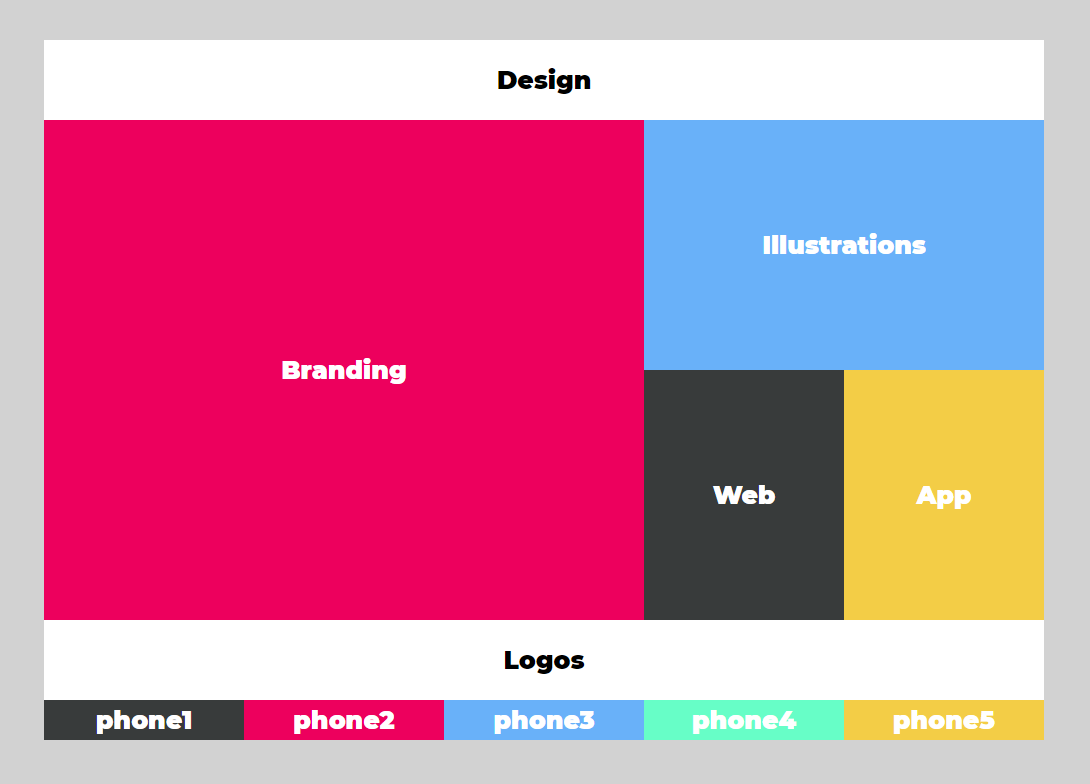 Додаток до 3 завданняВластивості css:для тегу bodyскинути відступи; колір фону – #D2D2D2; розмір шрифту 25px; накреслення – напівжирний.блок з текстом Designширина блоку 1000px; висота блоку 80px; колір фону блоку – #FFF; колір шрифту – #000; вирівнювання блоку – по центру; вирівнювання вмісту блоку по центру.блок з текстом Brandingширина блоку 600px; висота блоку 500px; колір фону блоку – #F60059; колір шрифту – #FFF; вирівнювання вмісту блоку по центру.блок з текстом Illustrationsширина блоку 400px; висота блоку 250px; колір фону блоку – #56B5FC; колір шрифту – #FFF; вирівнювання вмісту блоку по центру.блок з текстом Webширина блоку 200px; висота блоку 250px; колір фону блоку – #353839; колір шрифту – #FFF; вирівнювання вмісту блоку по центру.блок з текстом Appширина блоку 200px; висота блоку 250px; колір фону блоку – #F9CC32; колір шрифту – #FFF; вирівнювання вмісту блоку по центру.блок з текстом Logosширина блоку 1000px; висота блоку 80px; колір фону блоку – #FFF; колір шрифту – #000; вирівнювання блоку – по центру; вирівнювання вмісту блоку по центру.блок з текстом phone1ширина блоку 200px; висота блоку 40px; колір фону блоку – #353839; колір шрифту – #FFF; вирівнювання вмісту блоку по центру.блок з текстом phone2ширина блоку 200px; висота блоку 40px; колір фону блоку – #F60059; колір шрифту – #FFF; вирівнювання вмісту блоку по центру.блок з текстом phone3ширина блоку 200px; висота блоку 40px; колір фону блоку – #56B5FC; колір шрифту – #FFF; вирівнювання вмісту блоку по центру.блок з текстом phone4ширина блоку 200px; висота блоку 40px; колір фону блоку – #52FBC8; колір шрифту – #FFF; вирівнювання вмісту блоку по центру.блок з текстом phone5ширина блоку 200px; висота блоку 40px; колір фону блоку – #F9CC32; колір шрифту – #FFF; вирівнювання вмісту блоку по центру.